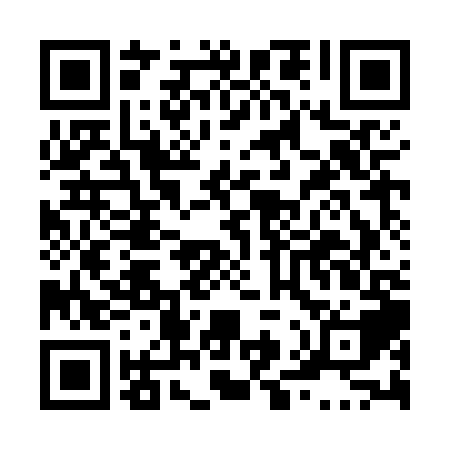 Ramadan times for Glen Eden, Ontario, CanadaMon 11 Mar 2024 - Wed 10 Apr 2024High Latitude Method: Angle Based RulePrayer Calculation Method: Islamic Society of North AmericaAsar Calculation Method: HanafiPrayer times provided by https://www.salahtimes.comDateDayFajrSuhurSunriseDhuhrAsrIftarMaghribIsha11Mon6:346:347:501:425:487:357:358:5212Tue6:326:327:481:425:497:367:368:5313Wed6:306:307:471:425:507:377:378:5414Thu6:286:287:451:415:517:397:398:5515Fri6:276:277:431:415:527:407:408:5616Sat6:256:257:421:415:537:417:418:5817Sun6:236:237:401:415:547:427:428:5918Mon6:216:217:381:405:557:437:439:0019Tue6:206:207:371:405:557:447:449:0120Wed6:186:187:351:405:567:457:459:0321Thu6:166:167:331:395:577:467:469:0422Fri6:146:147:311:395:587:487:489:0523Sat6:126:127:301:395:597:497:499:0624Sun6:106:107:281:396:007:507:509:0825Mon6:096:097:261:386:017:517:519:0926Tue6:076:077:241:386:017:527:529:1027Wed6:056:057:231:386:027:537:539:1128Thu6:036:037:211:376:037:547:549:1329Fri6:016:017:191:376:047:557:559:1430Sat5:595:597:181:376:047:577:579:1531Sun5:575:577:161:366:057:587:589:161Mon5:555:557:141:366:067:597:599:182Tue5:535:537:121:366:078:008:009:193Wed5:525:527:111:366:088:018:019:204Thu5:505:507:091:356:088:028:029:225Fri5:485:487:071:356:098:038:039:236Sat5:465:467:061:356:108:048:049:247Sun5:445:447:041:346:118:058:059:268Mon5:425:427:021:346:118:078:079:279Tue5:405:407:011:346:128:088:089:2810Wed5:385:386:591:346:138:098:099:30